PLANTILLA DE HOJA DE PRECIOS DE PROVEEDOR DE BODAS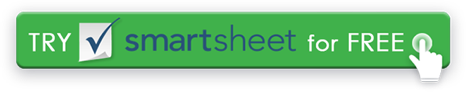 NOMBRE DEL PROVEEDORVALORACIÓN GENERALTIPO DE PROVEEDORNOMBRE DEL CONTACTOFECHAS IMPORTANTESDESCRIPCIÓN DEL PRODUCTO / SERVICIODESCRIPCIÓN DEL PRODUCTO / SERVICIOTELÉFONO 1CONTACTO INICIALTELÉFONO 2REVISIÓN MÁS RECIENTECORREO ELECTRÓNICOREVISIÓN DEL CONTRATODIRECCIÓN POSTAL LÍNEA 1CONTRATO FIRMADONOTASNOTASDIRECCIÓN POSTAL LÍNEA 2EXPIRA EL CONTRATOCIUDAD, ESTADO Y ZIPOTRODIRECCIÓN WEBOTROCOSTO INICIAL COTIZADO $                                                         COSTO REVISADO$                                  COSTO FINAL $                                                             NOMBRE DEL PROVEEDORVALORACIÓN GENERALTIPO DE PROVEEDORNOMBRE DEL CONTACTOFECHAS IMPORTANTESDESCRIPCIÓN DEL PRODUCTO / SERVICIODESCRIPCIÓN DEL PRODUCTO / SERVICIOTELÉFONO 1CONTACTO INICIALTELÉFONO 2REVISIÓN MÁS RECIENTECORREO ELECTRÓNICOREVISIÓN DEL CONTRATODIRECCIÓN POSTAL LÍNEA 1CONTRATO FIRMADONOTASNOTASDIRECCIÓN POSTAL LÍNEA 2EXPIRA EL CONTRATOCIUDAD, ESTADO Y ZIPOTRODIRECCIÓN WEBOTROCOSTO INICIAL COTIZADO $                                                         COSTO REVISADO$                                    COSTO FINAL$                                                           NOMBRE DEL PROVEEDORVALORACIÓN GENERALTIPO DE PROVEEDORNOMBRE DEL CONTACTOFECHAS IMPORTANTESDESCRIPCIÓN DEL PRODUCTO / SERVICIODESCRIPCIÓN DEL PRODUCTO / SERVICIOTELÉFONO 1CONTACTO INICIALTELÉFONO 2REVISIÓN MÁS RECIENTECORREO ELECTRÓNICOREVISIÓN DEL CONTRATODIRECCIÓN POSTAL LÍNEA 1CONTRATO FIRMADONOTASNOTASDIRECCIÓN POSTAL LÍNEA 2EXPIRA EL CONTRATOCIUDAD, ESTADO Y ZIPOTRODIRECCIÓN WEBOTROCOSTO INICIAL COTIZADO $                                                         COSTO REVISADO$                                  COSTO FINAL $                                                             NOMBRE DEL PROVEEDORVALORACIÓN GENERALTIPO DE PROVEEDORNOMBRE DEL CONTACTOFECHAS IMPORTANTESDESCRIPCIÓN DEL PRODUCTO / SERVICIODESCRIPCIÓN DEL PRODUCTO / SERVICIOTELÉFONO 1CONTACTO INICIALTELÉFONO 2REVISIÓN MÁS RECIENTECORREO ELECTRÓNICOREVISIÓN DEL CONTRATODIRECCIÓN POSTAL LÍNEA 1CONTRATO FIRMADONOTASNOTASDIRECCIÓN POSTAL LÍNEA 2EXPIRA EL CONTRATOCIUDAD, ESTADO Y ZIPOTRODIRECCIÓN WEBOTROCOSTO INICIAL COTIZADO $                                                         COSTO REVISADO$                                    COSTO FINAL$                                                           NOMBRE DEL PROVEEDORVALORACIÓN GENERALTIPO DE PROVEEDORNOMBRE DEL CONTACTOFECHAS IMPORTANTESDESCRIPCIÓN DEL PRODUCTO / SERVICIODESCRIPCIÓN DEL PRODUCTO / SERVICIOTELÉFONO 1CONTACTO INICIALTELÉFONO 2REVISIÓN MÁS RECIENTECORREO ELECTRÓNICOREVISIÓN DEL CONTRATODIRECCIÓN POSTAL LÍNEA 1CONTRATO FIRMADONOTASNOTASDIRECCIÓN POSTAL LÍNEA 2EXPIRA EL CONTRATOCIUDAD, ESTADO Y ZIPOTRODIRECCIÓN WEBOTROCOSTO INICIAL COTIZADO $                                                         COSTO REVISADO$                                  COSTO FINAL $                                                             NOMBRE DEL PROVEEDORVALORACIÓN GENERALTIPO DE PROVEEDORNOMBRE DEL CONTACTOFECHAS IMPORTANTESDESCRIPCIÓN DEL PRODUCTO / SERVICIODESCRIPCIÓN DEL PRODUCTO / SERVICIOTELÉFONO 1CONTACTO INICIALTELÉFONO 2REVISIÓN MÁS RECIENTECORREO ELECTRÓNICOREVISIÓN DEL CONTRATODIRECCIÓN POSTAL LÍNEA 1CONTRATO FIRMADONOTASNOTASDIRECCIÓN POSTAL LÍNEA 2EXPIRA EL CONTRATOCIUDAD, ESTADO Y ZIPOTRODIRECCIÓN WEBOTROCOSTO INICIAL COTIZADO $                                                         COSTO REVISADO$                                    COSTO FINAL$                                                           NOMBRE DEL PROVEEDORVALORACIÓN GENERALTIPO DE PROVEEDORNOMBRE DEL CONTACTOFECHAS IMPORTANTESDESCRIPCIÓN DEL PRODUCTO / SERVICIODESCRIPCIÓN DEL PRODUCTO / SERVICIOTELÉFONO 1CONTACTO INICIALTELÉFONO 2REVISIÓN MÁS RECIENTECORREO ELECTRÓNICOREVISIÓN DEL CONTRATODIRECCIÓN POSTAL LÍNEA 1CONTRATO FIRMADONOTASNOTASDIRECCIÓN POSTAL LÍNEA 2EXPIRA EL CONTRATOCIUDAD, ESTADO Y ZIPOTRODIRECCIÓN WEBOTROCOSTO INICIAL COTIZADO $                                                         COSTO REVISADO$                                  COSTO FINAL $                                                             NOMBRE DEL PROVEEDORVALORACIÓN GENERALTIPO DE PROVEEDORNOMBRE DEL CONTACTOFECHAS IMPORTANTESDESCRIPCIÓN DEL PRODUCTO / SERVICIODESCRIPCIÓN DEL PRODUCTO / SERVICIOTELÉFONO 1CONTACTO INICIALTELÉFONO 2REVISIÓN MÁS RECIENTECORREO ELECTRÓNICOREVISIÓN DEL CONTRATODIRECCIÓN POSTAL LÍNEA 1CONTRATO FIRMADONOTASNOTASDIRECCIÓN POSTAL LÍNEA 2EXPIRA EL CONTRATOCIUDAD, ESTADO Y ZIPOTRODIRECCIÓN WEBOTROCOSTO INICIAL COTIZADO $                                                         COSTO REVISADO$                                    COSTO FINAL$                                                           NOMBRE DEL PROVEEDORVALORACIÓN GENERALTIPO DE PROVEEDORNOMBRE DEL CONTACTOFECHAS IMPORTANTESDESCRIPCIÓN DEL PRODUCTO / SERVICIODESCRIPCIÓN DEL PRODUCTO / SERVICIOTELÉFONO 1CONTACTO INICIALTELÉFONO 2REVISIÓN MÁS RECIENTECORREO ELECTRÓNICOREVISIÓN DEL CONTRATODIRECCIÓN POSTAL LÍNEA 1CONTRATO FIRMADONOTASNOTASDIRECCIÓN POSTAL LÍNEA 2EXPIRA EL CONTRATOCIUDAD, ESTADO Y ZIPOTRODIRECCIÓN WEBOTROCOSTO INICIAL COTIZADO $                                                         COSTO REVISADO$                                  COSTO FINAL $                                                             NOMBRE DEL PROVEEDORVALORACIÓN GENERALTIPO DE PROVEEDORNOMBRE DEL CONTACTOFECHAS IMPORTANTESDESCRIPCIÓN DEL PRODUCTO / SERVICIODESCRIPCIÓN DEL PRODUCTO / SERVICIOTELÉFONO 1CONTACTO INICIALTELÉFONO 2REVISIÓN MÁS RECIENTECORREO ELECTRÓNICOREVISIÓN DEL CONTRATODIRECCIÓN POSTAL LÍNEA 1CONTRATO FIRMADONOTASNOTASDIRECCIÓN POSTAL LÍNEA 2EXPIRA EL CONTRATOCIUDAD, ESTADO Y ZIPOTRODIRECCIÓN WEBOTROCOSTO INICIAL COTIZADO $                                                         COSTO REVISADO$                                    COSTO FINAL$                                                           NOMBRE DEL PROVEEDORVALORACIÓN GENERALTIPO DE PROVEEDORNOMBRE DEL CONTACTOFECHAS IMPORTANTESDESCRIPCIÓN DEL PRODUCTO / SERVICIODESCRIPCIÓN DEL PRODUCTO / SERVICIOTELÉFONO 1CONTACTO INICIALTELÉFONO 2REVISIÓN MÁS RECIENTECORREO ELECTRÓNICOREVISIÓN DEL CONTRATODIRECCIÓN POSTAL LÍNEA 1CONTRATO FIRMADONOTASNOTASDIRECCIÓN POSTAL LÍNEA 2EXPIRA EL CONTRATOCIUDAD, ESTADO Y ZIPOTRODIRECCIÓN WEBOTROCOSTO INICIAL COTIZADO $                                                         COSTO REVISADO$                                  COSTO FINAL $                                                             NOMBRE DEL PROVEEDORVALORACIÓN GENERALTIPO DE PROVEEDORNOMBRE DEL CONTACTOFECHAS IMPORTANTESDESCRIPCIÓN DEL PRODUCTO / SERVICIODESCRIPCIÓN DEL PRODUCTO / SERVICIOTELÉFONO 1CONTACTO INICIALTELÉFONO 2REVISIÓN MÁS RECIENTECORREO ELECTRÓNICOREVISIÓN DEL CONTRATODIRECCIÓN POSTAL LÍNEA 1CONTRATO FIRMADONOTASNOTASDIRECCIÓN POSTAL LÍNEA 2EXPIRA EL CONTRATOCIUDAD, ESTADO Y ZIPOTRODIRECCIÓN WEBOTROCOSTO INICIAL COTIZADO $                                                         COSTO REVISADO$                                    COSTO FINAL$                                                           NOMBRE DEL PROVEEDORVALORACIÓN GENERALTIPO DE PROVEEDORNOMBRE DEL CONTACTOFECHAS IMPORTANTESDESCRIPCIÓN DEL PRODUCTO / SERVICIODESCRIPCIÓN DEL PRODUCTO / SERVICIOTELÉFONO 1CONTACTO INICIALTELÉFONO 2REVISIÓN MÁS RECIENTECORREO ELECTRÓNICOREVISIÓN DEL CONTRATODIRECCIÓN POSTAL LÍNEA 1CONTRATO FIRMADONOTASNOTASDIRECCIÓN POSTAL LÍNEA 2EXPIRA EL CONTRATOCIUDAD, ESTADO Y ZIPOTRODIRECCIÓN WEBOTROCOSTO INICIAL COTIZADO $                                                         COSTO REVISADO$                                  COSTO FINAL $                                                             NOMBRE DEL PROVEEDORVALORACIÓN GENERALTIPO DE PROVEEDORNOMBRE DEL CONTACTOFECHAS IMPORTANTESDESCRIPCIÓN DEL PRODUCTO / SERVICIODESCRIPCIÓN DEL PRODUCTO / SERVICIOTELÉFONO 1CONTACTO INICIALTELÉFONO 2REVISIÓN MÁS RECIENTECORREO ELECTRÓNICOREVISIÓN DEL CONTRATODIRECCIÓN POSTAL LÍNEA 1CONTRATO FIRMADONOTASNOTASDIRECCIÓN POSTAL LÍNEA 2EXPIRA EL CONTRATOCIUDAD, ESTADO Y ZIPOTRODIRECCIÓN WEBOTROCOSTO INICIAL COTIZADO $                                                         COSTO REVISADO$                                    COSTO FINAL$                                                           NOMBRE DEL PROVEEDORVALORACIÓN GENERALTIPO DE PROVEEDORNOMBRE DEL CONTACTOFECHAS IMPORTANTESDESCRIPCIÓN DEL PRODUCTO / SERVICIODESCRIPCIÓN DEL PRODUCTO / SERVICIOTELÉFONO 1CONTACTO INICIALTELÉFONO 2REVISIÓN MÁS RECIENTECORREO ELECTRÓNICOREVISIÓN DEL CONTRATODIRECCIÓN POSTAL LÍNEA 1CONTRATO FIRMADONOTASNOTASDIRECCIÓN POSTAL LÍNEA 2EXPIRA EL CONTRATOCIUDAD, ESTADO Y ZIPOTRODIRECCIÓN WEBOTROCOSTO INICIAL COTIZADO $                                                         COSTO REVISADO$                                  COSTO FINAL $                                                             NOMBRE DEL PROVEEDORVALORACIÓN GENERALTIPO DE PROVEEDORNOMBRE DEL CONTACTOFECHAS IMPORTANTESDESCRIPCIÓN DEL PRODUCTO / SERVICIODESCRIPCIÓN DEL PRODUCTO / SERVICIOTELÉFONO 1CONTACTO INICIALTELÉFONO 2REVISIÓN MÁS RECIENTECORREO ELECTRÓNICOREVISIÓN DEL CONTRATODIRECCIÓN POSTAL LÍNEA 1CONTRATO FIRMADONOTASNOTASDIRECCIÓN POSTAL LÍNEA 2EXPIRA EL CONTRATOCIUDAD, ESTADO Y ZIPOTRODIRECCIÓN WEBOTROCOSTO INICIAL COTIZADO $                                                         COSTO REVISADO$                                    COSTO FINAL$                                                           RENUNCIACualquier artículo, plantilla o información proporcionada por Smartsheet en el sitio web es solo para referencia. Si bien nos esforzamos por mantener la información actualizada y correcta, no hacemos representaciones o garantías de ningún tipo, expresas o implícitas, sobre la integridad, precisión, confiabilidad, idoneidad o disponibilidad con respecto al sitio web o la información, artículos, plantillas o gráficos relacionados contenidos en el sitio web. Por lo tanto, cualquier confianza que deposite en dicha información es estrictamente bajo su propio riesgo.